УЧЕБНЫЙ ПЛАНосновного общего образования муниципального автономного общеобразовательного учреждения средней общеобразовательной школы № 8 имени Ц.Л. Куникова муниципального образованиягород-курорт Геленджик Краснодарского края 
на 2019 – 2020 учебный годЦели и задачи образовательной организацииЦели: достижение выпускниками планируемых результатов: знаний, умений, навыков, компетенций и компетентностей, определяемых личностными, семейными, общественными, государственными потребностями и возможностями обучающегося среднего школьного возраста, индивидуальными особенностями его развития и состояния здоровья; становление и развитие личности обучающегося в ее самобытности, уникальности, неповторимости.Задачи:обеспечение соответствия результатов освоения основной образовательной программы требованиям Федерального государственного образовательного стандарта основного общего образования (далее – ФГОСООО);обеспечение преемственности начального общего, основного общего, среднего общего образования;обеспечение доступности получения качественного основного общего образования, достижение планируемых результатов освоения основной образовательной программы основного общего образования всеми обучающимися, в том числе детьми-инвалидами и детьми с ОВЗ;установление требований к воспитанию и социализации обучающихся как части образовательной программы и соответствующему усилению воспитательного потенциала школы, обеспечению индивидуализированного психолого-педагогического сопровождения каждого обучающегося, формированию образовательного базиса, основанного не только на знаниях, но и на соответствующем культурном уровне развития личности, созданию необходимых условий для ее самореализации;обеспечение эффективного сочетания урочных и внеурочных форм организации учебных занятий, взаимодействия всех участников образовательных отношений;выявление и развитие способностей обучающихся, в том числе детей, проявивших выдающиеся способности, детей с ОВЗ и инвалидов, их интересов через систему клубов, секций, студий и кружков, общественно полезную деятельность, в том числе с использованием возможностей образовательных организаций дополнительного образования;организацию интеллектуальных и творческих соревнований, научно-технического творчества, проектной и учебно-исследовательской деятельности;включение обучающихся в процессы познания и преобразования внешкольной социальной среды (м-н Северный, Тонкого мыса и Голубой бухты, города-курорта Геленджик, Краснодарского края) для приобретения опыта реального управления и действия;социальное и учебно-исследовательское проектирование, профессиональная ориентация обучающихся при поддержке педагогов, психологов, социальных педагогов, сотрудничество с базовыми предприятиями, учреждениями профессионального образования, центрами профессиональной работы;сохранение и укрепление физического, психологического и социального здоровья обучающихся, обеспечение их безопасности;изучение традиций православной культуры, курса «Кубановедение».  Ожидаемые результатыДостижение уровня функциональной грамотности, соответствующего стандартам основной школы, и готовность к обучению по программам среднего общего образования, осознанному профессиональному выбору.Особенности и специфика образовательной организации7 а класс казачьей направленности, 7 в класс юных друзей пограничников, 5 в класс юнармейцев.Реализуемые основные общеобразовательные программыРеализуется основная образовательная программа основного общего образования, нормативный срок освоения 5 лет.Нормативная база для разработки учебного плана- Федеральный закон от 29 декабря 2012 года №273-ФЗ «Об образовании в Российской Федерации» (в редакции Федерального закона от 17 июня 
2019 года № 140-ФЗ); - Федеральный государственный образовательный стандарт основного общего образования, утвержденный приказом Министерства образования и науки Российской Федерации от 17 декабря 2010 года №1897 «Об утверждении федерального государственного образовательного стандарта основного общего образования» (в редакции приказов Министерства образования и науки Российской Федерации от 29 декабря 2014 года №1644, от 31 декабря 2015 года №1577); - приказ Министерства образования и науки Российской Федерации 
от 30 августа 2013 года №1015 «Об утверждении Порядка организации и осуществления образовательной деятельности по основным общеобразователь-ным программам – образовательным программам начального общего, основного общего и среднего общего образования» (в редакции приказов Министерства образования и науки Российской Федерации от 13 декабря 
2013 года №1342, от 28 мая 2014 года №598, от 17 июля 2015 года №734, 
Министерства просвещения Российской Федерации от 1 марта 2019 года №95, от 10 июня 2019 года №286);- постановление Главного государственного санитарного врача Российской Федерации от 29 декабря 2010 года №189 «Об утверждении СанПин 2.4.2.2821-10 «Санитарно-эпидемиологические требования к условиям и организации обучения в общеобразовательных учреждениях» (в редакции постановления Главного государственного санитарного врача Российской Федерации от 22 мая 2019 года №8).Режим функционирования образовательного учрежденияОрганизация образовательного процесса регламентируется календарным учебным графиком. Режим функционирования устанавливается в соответствии с СанПин 2.4.2821-10 и уставом МАОУ СОШ № 8 им. Ц.Л. Куникова.Продолжительность учебного года:  34 учебные недели.Учебный год делится на четыре четверти:Продолжительность учебной недели: 5,6,7,8 классы пять дней, 9 классы шесть  дней.Максимально допустимая нагрузка обучающихся:Расписание звонков:        Режим начала внеурочной деятельности, факультативных, дополнительных и индивидуальных занятий:Требования к затратам времени на выполнение домашних заданий:в 5 классах – не более 2 ч., в 6-8 классе – неболее 2,5 ч.,в 9 классах – не более 3,5 ч.Выбор учебников и учебных пособий, 
используемых при реализации учебного плана         Изучение учебных предметов федерального компонента (обязательной части) учебного плана организуется с использованием учебников, включенных в Федеральный перечень, утвержденный приказом Минпросвещения России от 28.12.2018 N 345 (ред. от 08.05.2019) "О федеральном перечне учебников, рекомендуемых к использованию при реализации имеющих государственную аккредитацию образовательных программ начального общего, основного общего, среднего общего образования"          Полный перечень учебников и учебных пособий, используемых МАОУ СОШ №8 им. Ц.Л. Куникова при реализации учебного плана, находится в приложении №3 к основной образовательной программе основного общего образования МАОУ СОШ №8 им.Ц.Л. КуниковаОсобенности учебного планаУчебный план основного общего образования обеспечивает введение в действие и реализацию требований ФГОС ООО, определяет общий объем нагрузки и максимальный объем аудиторной нагрузки обучающихся, состав и структуру обязательных предметных областей по классам (годам обучения).Учебный план основного общего образования реализуется в соответствии с требованиями ФГОС ООО, утвержденным приказом Министерства образования Российской Федерации от 17 декабря 2010 года №1897.Учебный план основного общего образования разработан с учетом примерного учебного плана примерной основной образовательной программы основного общего образования, одобренной федеральным учебно-методическим объединением по общему образованию (протокол от 8 апреля 2015 года №1/5).          Содержание курса "Родной  язык (русский) " и «Родная литература (русская) » направлено на удовлетворение потребности обучающихся в изучении родного языка как инструмента познания национальной культуры и самореализации в ней. Основные блоки программы имеют преимущественно практико-ориентированный характер с расширением межпредметного взаимодействия с дисциплинами — филологического, естественнонаучного и гуманитарного циклов. На изучение курса " Родной язык (русский)" отводится 1,8 часа и «Родная литература (русская)» 0,2 часа, счет уменьшения часов физической культуры на 1 час и отсутствие в учебном плане предмета обществознание. 1 час физической культуры выдается за счет внеурочной занятости.Изучение второго иностранного языка (греческого ) в 7 г классе. Формирование у обучающихся 5-7 классов современной культуры безопасности жизнедеятельность осуществляется в рамках программы воспитания и социализации обучающихся через учебные предметы: физическая культура, биология, а также курсы внеурочной деятельности: спортивный клуб «Форвард» и входящие в него секции «Самбо» (5 – 9 классы), «Спортивные игры» (5-7 класс), кружка внеурочной деятельности  «Здоровый образ жизни» (5-7 классы), курс ОБЖ 5-7 классов представлен в виде кружка внеурочной деятельности « Школа безопасности».       С целью обучения школьников графической грамоте и элементам графической культуры в МАОУ СОШ№ 8 им. Ц.Л.Куникова реализуется кружок   внеурочной деятельности для учащихся 8-11 классов «Лаборатория прототипирования».Предметная область «Основы духовно-нравственной культуры народов России» реализуется через занятия в межклассных группах кружка «Основы православной культуры» (5-6 классы).В рамках участия Краснодарского края в Федеральном проекте "Повышение финансовой грамотности и развития финансового самообразования в Российской Федерации" в МАОУ СОШ № 8 им. Ц.Л. Куникова реализуется региональный проект "Основы финансовой грамотности" в 5-9 классах в рамках внеурочной деятельности. Региональная специфика учебного планаВ соответствии с письмом министерства образования и науки Краснодарского края от 12 июля 2019 года №47-01-13-13907/19 «О формировании учебных планов образовательных организаций Краснодарского края на 2019-2020 учебный год» региональной спецификой учебного плана является:-изучение учебного предмета «Кубановедение», который проводится с 5 по 9 класс по 1 часу в неделю из части, формируемой участниками образовательных отношений;-изучение учебного предмета «Биология» в 7 классе в объеме 2 часов в неделю;-изучение учебного предмета «Физической культуры» в 5-х и 7 г классах в объеме 2 часа  ( 1 час физической культуры реализуется через кружок внеурочной деятельности «Физическая подготовка») в 6, 8,  9 классах в объеме 3 часов в неделю.Часть учебного плана, формируемая участниками образовательных отношенийпри пятидневной учебной неделепри шестидневной учебной неделеДеление классов на группыПри изучении предмета «Иностранный язык», «Второй иностранный язык» (греческий), «Информатика» и «Технология» производится деление классов на группы при их наполняемости 25 человек и более.Учебные планы для 5 – 8 классовРаспределение часов в 5-х классах представлено в таблице-сетке часов учебного плана (приложение №1). Распределение часов в 6-х классах представлено в таблице-сетке часов учебного плана (приложение №2). Распределение часов в 7-х классах представлено в таблице-сетке часов учебного плана (приложение № 3,№4)Распределение часов в 8-х классах представлено в таблице-сетке часов учебного плана (приложение №5)Распределение часов в 9-х классах представлено в таблице-сетке часов учебного плана (приложение №6)Формы промежуточной аттестации обучающихсяПромежуточная аттестация – это установление уровня достижения результатов освоения учебных предметов, курсов, дисциплин, предусмотренных образовательной программой.Промежуточная аттестация подразделяется на четвертную (полугодовую) промежуточную аттестацию, которая проводится по каждому учебному предмету, курсу, дисциплине, модулю по итогам четверти (полугодия), а также годовую промежуточную аттестацию, которая проводится по каждому учебному предмету, курсу, дисциплине, модулю по итогам учебного года.Сроки проведения промежуточной аттестации определяются образовательной программой.Годовая промежуточная аттестация проводится на основе результатов четвертных (полугодовых) промежуточных аттестаций, и представляет собой среднее арифметическое результатов четвертных (полугодовых) аттестаций.В 7 классах проводится дифференцированный зачет по геометрии.В 8 классах проводятся административные контрольные работы по алгебре, русскому языку и физике.В 9 классах проводится защита индивидуальных проектов, итоговое собеседование.          Формами промежуточной аттестации являются:письменная проверка – письменный ответ учащегося на один или систему вопросов (заданий). К письменным ответам относятся: проверочные, лабораторные, практические, контрольные предметные и метапредметные, творческие работы; письменные отчеты о наблюдениях; письменные ответы на вопросы теста; сочинения, изложения, диктанты, рефераты и другое;устная проверка – устный ответ учащегося на один или систему вопросов в форме ответа на билеты, беседы, собеседования, защита рефератов, проектных и творческих работ и другое;комбинированная проверка – сочетание письменных и устных форм проверок.Кадровое и методическое обеспечение соответствует требованиям учебного плана.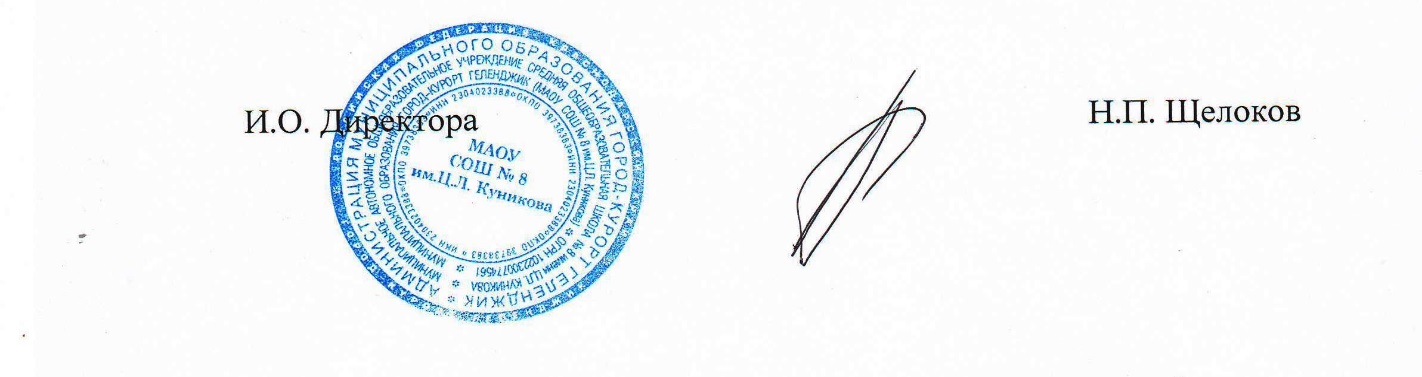 Учебный периодУчебный периодСроки1 четвертьI полугодие02.09.2019 – 03.11.20192 четвертьI полугодие11.11.2019 – 29.12.20193 четвертьII полугодие13.01.2020 – 20.03.20204 четвертьII полугодие30.03.2020 – 23.05.2020КлассыМаксимально допустимая аудиторная недельная нагрузкаМаксимально допустимая аудиторная недельная нагрузка6 дневная учебная неделя5 дневная учебная неделя5а,б,в,г,д,е-296а,б,в,г,д-307а,б,в,г-328а,б,в,г 9а,б,в,г-339а,б,в,г36-5а,б,в,г,д,е; 7а,7 в; 9 а,б,в,гклассы6а,б,в,г;д; 7б,г,д; 8а,б,в,г классы1 урок08.00 – 08.4013.40 – 14.202 урок09.00 – 09.4014.40 – 15.203 урок10.00 – 10.4015.40 – 16.204 урок11.00 – 11.4016.40 – 17.205 урок12.00 – 12.4017.30 – 18.106 урок12.50 – 13.3018.20 – 19.007 урок13.40 – 14.2018.10 – 19.50КлассыВремя начала занятийВремя начала занятийКлассывнеурочной деятельности (ФГОС)внеурочной деятельности (ФГОС)Классы1 смена2 смена1с 11.00 (1 четверть)1с 11.45 (2 четверть)1с 12.00 (3, 4 четверть)2с 11.003а,в,ес 11.503б,г,дс 11.004с 11.505с 12.506с 11.007а,вс 14.007б,г,дс 11.008с 11.009с 14.0010с 14.0011с 14.00КлассыКоличество часовРаспределениеЦель введения5а,б,в,г,д,е4,2кубановедение – 1 часреализация региональной специфики, формирование гражданской идентичности обучающихся, приобщение их к общекультурным, национальным и этнокультурным ценностям5а,б,в,г,д,е4,2родной  язык русский– 1,8 часаудовлетворение потребности обучающихся в изучении родного языка как инструмента познания национальной культуры и самореализации в ней5а,б,в,г,д,е4,2родная  литература русская – 0,2 часаудовлетворение потребности обучающихся в изучении родной литературы как инструмента познания национальной культуры и самореализации в ней5а,б,в,г,д,е4,2физическая культура – 1 часувеличение количества часов базового предмета6 а,б,в,г.д2кубановедение – 1 часреализация региональной специфики, формирование гражданской идентичности обучающихся, приобщение их к общекультурным, национальным и этнокультурным ценностям6 а,б,в,г.д2физическая культура – 1 часувеличение количества часов базового предмета7а,б,в,г,д3кубановедение – 1 часреализация региональной специфики, формирование гражданской идентичности обучающихся, приобщение их к общекультурным, национальным и этнокультурным ценностям7а,б,в,г,д3биология – 1 часувеличение количества часов учебного предмета, подготовка к ОГЭ7а,б,в,г,д3физическая культура – 1 часувеличение количества часов базового предмета7 г3кубановедение – 1 часреализация региональной специфики, формирование гражданской идентичности обучающихся, приобщение их к общекультурным, национальным и этнокультурным ценностям7 г3биология – 1 часувеличение количества часов учебного предмета, подготовка к ОГЭ7 г3второй иностранный язык(греческий) – 1 часа8 а,б,в,г1кубановедение – 1 часреализация региональной специфики, формирование гражданской идентичности обучающихся, приобщение их к общекультурным, национальным и этнокультурным ценностямКлассыКоличество часовРаспределение часовЦель введения9а,б,в,г4кубановедение – 1 час реализация региональной специфики, формирование гражданской идентичности обучающихся, приобщение их к общекультурным, национальным и этнокультурным ценностям9а,б,в,г4исследовательская и проектная деятельность – 2 часформирование основы саморазвития, самореализации и самообразования учащихся, подготовка к профессиональному выбору9а,б,в,г4информационная работа, профильная ориентация – 1 час,организация предпрофильной подготовки